เอกสารรายงานผลการดำเนินงานของกิจกรรมที่สอดคล้องกับการเสริมสร้างค่านิยมหลักของคนไทย 12 ประการ ๒.ชื่อกิจกรรมหลัก 	มารยาทไทย (การไหว้ การกราบ) (ข้อที่ ๕ รักษาวัฒนธรรมประเพณีไทย)***กิจกรรมหลัก หมายถึง กิจกรรมที่โรงเรียนพิจารณาเองว่า เมื่อดำเนินกิจกรรมนี้จะส่งผลต่อการเสริมสร้างค่านิยมหลักของคนไทย ๑๒ ประการ ให้เลือกเฉพาะที่ดีที่สุด ๑- ๒ กิจกรรมเท่านั้น รายงานผลกิจกรรมทั้ง ๒ กิจกรรมไม่เกิน ๒ หน้ากระดาษ แล้วแนบไฟล์ส่งกลับมาในเว็บ	๒.๑  วัตถุประสงค์๑.เพื่อใช้สื่อ DLIT ในการฝึกซ้อมมารยาทไทย๒. เพื่อส่งเสริมประเพณีอันดีงามของสังคมไทย๓.เพื่อส่งเสริมกิริยามารยาทที่ดีและความกตัญญู	๒.๒ วิธีการดำเนินงาน๑.ใช้สื่อ DLIT ในชั่วโมงเรียนลดเวลาเรียน เพิ่มเวลารู้ ด้าน Hearth เพื่อพัฒนาจิตใจ๒. เข้าห้องประชุม ทุกวันศุกร์ เวลา ๑๕.๐๐ – ๑๖.๐๐ น.๓.ฝึกซ้อมไหว้ และดำเนินการต่อเนื่อง ในชีวิตประจำวัน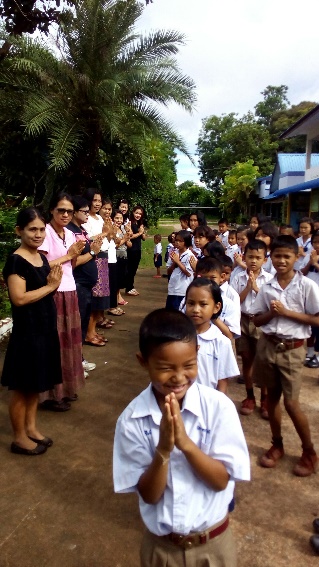 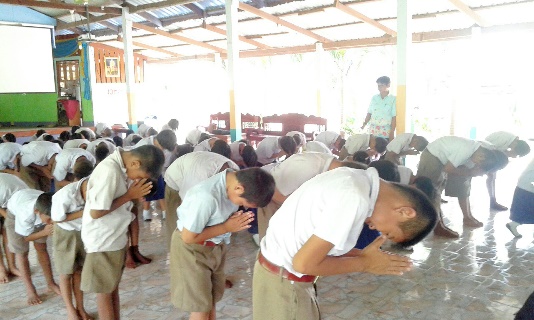 ๒.3 ผลการดำเนินงาน		๑. นักเรียนรู้จักค่านิยม ๑๒ ประการ และนำไปประยุกต์ใช้ในชีวิตประจำวัน 		๒. นักเรียนเป็นผู้มีมารยาทงาม มีวินัย ตามอัตลักษณ์ด้านคุณธรรมของโรงเรียนกิจกรรมหลักที่  ๒  ดำเนินการสอดคล้อง	 ครบ 	๑๒ประการ		 ไม่ครบ              ผู้รายงานข้อมูล						     ผู้รับรองข้อมูล            ศิริไพบูรณ์						บุณย์(.นางสาวศิริไพบูรณ์  พุทธสงค์.)			               (นายบุณย์  มีวิชา)ผู้รับผิดชอบโครงการโรงเรียนบ้านฝาง		             ตำแหน่ง ผู้อำนวยการโรงเรียนบ้านฝางโทร . ๐๘๗-๒๓๓๗๒๒๖			                    โทร. ๐๘๗-๒๒๒๕๑๙๑